Ход урокаI. Организационный момент.II. Актуализация опорных знаний.Фронтальный опрос с использованием презентацииСколько ребер у прямоугольного параллелепипеда? Какой фигурой они являются?Сколько граней у прямоугольного параллелепипеда? Какой фигурой они являются?Сколько вершин у прямоугольного параллелепипеда? Какой фигурой они являются?Работа по готовым чертежам.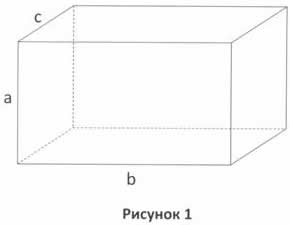 Что такое a, b и c?Как найти площадь боковой грани? Есть ли еще грани с такой же площадью?Как найти площадь верхней грани?Как найти площадь передней грани?Записать на доске формулу для нахождения площади поверхности параллелепипеда.Записать формулу для нахождения объёма параллелепипеда.В каких единицах измеряется площадь поверхности параллелепипеда, а в каких объём.III. Мотивация учебной деятельности. Решить задачу по чертежу, изображенному на рисунке. Найти площадь поверхности и объём прямоугольного параллелепипеда.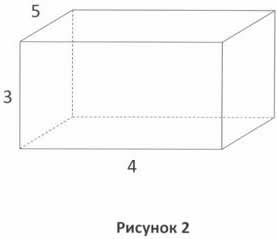 Решение.3*4 = 12 (кв. см) – площадь передней поверхности.3*5 = 15 (кв. см) – площадь боковой поверхности.4*5 = 20 (кв. см) – площадь верхней поверхности.2*(12+15+20) = 94 (кв. см) – площадь боковой поверхности параллелепипеда.Ответ: 94 кв.см.Практическая часть. Измерить ребра параллелепипеда (длину, высоту и ширину). Записать результаты в тетрадь.Найти площадь боковой поверхности параллелепипеда.Найти объем параллелепипеда.Подписать грань параллелепипеда площадь, которой равнаВариант 1 – 14 кв. смВариант 2 – 18 кв. смВариант 3 – 48 кв. смIV. Закрепление пройденного материала.Письменная работа на доске с фронтальным обсуждением.Задача 1.Найти площадь поверхности и объём прямоугольного параллелепипеда с вырезом.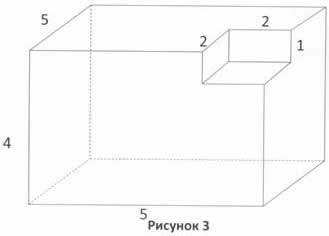 Решение.2*(4*5+5*5+5*4) = 130 кв. см – площадь поверхности.5*5*4 = 100 куб. см – объём параллелепипеда.Ответ: 130 кв. см и 100 куб. см.Задача 2.Сколько ведер воды по 8 литров каждое, налито в аквариум, изображенный на рисунке.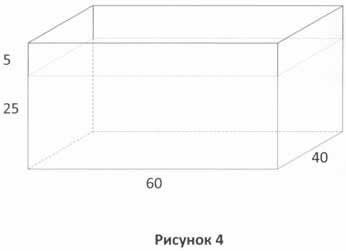 Решение.Мы знаем, что 1 литр = 10 куб.дм.25-5 = 20 (см) – высота налитой воды.20*40*60 = 48000 (куб. см) – объём воды в аквариуме.
48000 куб. см = 48 куб. дм = 48 литров48:8 = 6 (вед.) – воды потребуется.Ответ: 6 ведер.V. Итоги.VI. Рефлексия.